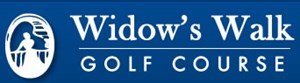 Widow’s Walk Golf Course Committee MeetingTuesday, January 7, 2020				 Scituate Town Hall - 7:00 11:00 PM 			Public NoticeThe Widow’s Walk Golf Committee will meet with the Board of Selectmen at their January 7, 2020 meeting to participate, along with Bryan Dunkleberger – S3Design, for the presentation of a design proposal for the Widow’s Walk Golf Course Clubhouse. SubmittedMonte NewmanCommittee Secretary/ClerkDecember 30, 2020